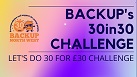 IMPORTANT INFORMATION GIFT AID DECLARATION Using Gift Aid means that for every pound you give, Backup Northwest Charity will get an extra 25p from HM Revenue & CustomsRemember: You must provide your full name, home address, postcode and tick the Gift Aid box for the Charity to claim tax back on your donation. 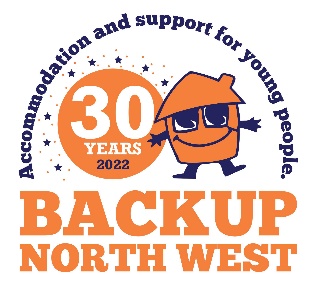 Sponsorship and Gift Aid Declaration Form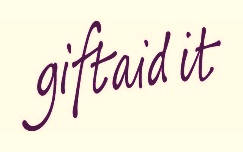 If I have ticked the box headed ‘Gift Aid? √’, I confirm that I am a UK Income or Capital Gains taxpayer. I have read this statement and want the charity or Community Amateur Sports Club (CASC) named above to reclaim tax on the donation detailed below, given on the date shown. I understand that if I pay less Income Tax / or Capital Gains tax in the current tax year than the amount of Gift Aid claimed on all of my donations it is my responsibility to pay any difference. I understand the charity will reclaim 25p of tax on every £1 that I have given.Sponsor’s full name (First Name & Surname)Sponsor’s home address (only needed if you are Gift Aiding your donation; don’t give your work address if you are Gift Aiding your donation)Postcode (in full)Donation amount £Gift Aid ? 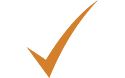 Date paidAlex Sample123 Coronation StreetM22 0SE£10√01/08/19